March 20, 2017The Honorable Click Bishop, ChairSenate Community and Regional Affairs CommitteeAlaska Senate State CapitolJuneau, AK 99801  by email:	Senator.Click.Bishop@akleg.govRe:	Constitutional Support for HB 7: An Act relating to the exhibition of marked ballotsDear Chair Bishop:The American Civil Liberties Union of Alaska Foundation supports HB 7 because it codifies the fundamental constitutional protections for core political speech and creates important clarification for the Division of Elections about the constitutional limitations in the enforcement of Alaska’s ballot laws. Publishing a ballot photograph or a “ballot selfie,” which generally occurs through social media, is an important and effective means of political expression that is protected by the First Amendment. As one federal judge noted, “Celebrities, politicians and government leaders, even Pope Francis and the Dali Lama, have had selfies taken, posted, and viewed thousands or millions of times.”  Thank you for the opportunity to provide testimony about House Bill 7. The American Civil Liberties Union of Alaska represents thousands of members and activists throughout Alaska, and our mission is to preserve and expand the individual freedoms and civil liberties guaranteed by the Alaska and United States Constitutions. We urge the committee to pass HB 7.Leon Rideout, a Republican politician from the New Hampshire House of Representatives, was on the ballot for the primary election in September 2014.  He went to his local polling place in Lancaster, and after marking his ballot, took a photograph of himself holding the ballot, which indicated that he had voted for himself. A few hours after casting his ballot, he posted the photograph to Twitter, with the caption “#COOS7 vote in primary 2014 #nhpolitics.”  Around the same time, another individual—Andrew Langlois—who was unhappy with the choices he was given for the Republican primary for the U.S. Senate seat, posted a photograph of himself with his marked ballot on Facebook, writing “Because all of the candidates suck, I did a write-in of [my recently deceased dog].”After the New Hampshire Attorney General’s Office brought criminal proceedings against them under a similar New Hampshire law prohibiting ballot photographs, Langlois and Rideout’s challenges to the constitutionality of the New Hampshire law resulted in a decision by the U.S. Circuit Court of Appeals for the First Circuit holding that a restriction on ballot selfies violated the constitutional guarantees of core political speech—Rideout v. Gardner. As the court explained, vote-buying, the justification for prohibiting ballot selfies, “does not respond to a present actual problem in need of solving.”Other states have historically enacted statutes like the one AS 15.15.280 in order to counteract vote-buying. Restricting ballot selfies in order to counteract vote-buying fails to pass muster under the First Amendment for three reasons: (1) 	“The ‘compelling’ nature of the government’s interest in enacting sweeping laws to guard against vote buying is subject to considerable doubt,[] given that vote buying is so rare as to be statistically non-existent even in jurisdictions where it is theoretically easy to accomplish”;  (2) 	Photographs of a ballot are not evidence of vote-buying because a voter could simply request another ballot and change his or her vote after photographing it;  and (3) 	It is too broad: prohibitions on ballot photographs unnecessarily includes a substantial amount of protected political speech that is not related to unlawful vote-buying.Current law provides that no voter shall exhibit a ballot to “an election official or any other person so as to enable the person to ascertain how the voter marked the ballot.” Violations of this law prohibit election officials from submitting the marked ballot to the ballot box, and instead requires them to mark an exhibited ballot as “spoiled” and to destroy it.HB 7 would appropriately include a new exception to voters who “share[] a photo, video, or other image of the voter’s marked ballot with another person or with the public.” Although the Division of Elections had indicated that it would not enforce AS 15.15.280 in the most recent November 8 election, HB7 clears up conflicting constitutional and statutory directives to the Division of Elections. HB 7 makes clear to the Division that that photographs of premarked ballots are constitutionally protected and ought not to be grounds to spoil and destroy a voter’s submitted ballot.Section 1 of HB 7 draws the appropriate balance of prohibiting campaigning in the polling place by preventing an individually from physically showing or displaying a photograph of their marked ballot in a polling place in an attempt to campaign. The constitutionally protected speech remains lawful in Section 3, which provides that, subject to the prohibition on campaigning, merely “sharing” one’s marked ballot on social media is permitted. We appreciate the opportunity to share our concerns about HB 7 with the Senate Community and Regional Committee. Sincerely,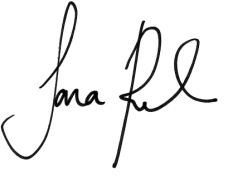 Tara A. RichLegal & Policy Directorcc:		